Вх. № .......................................						      До Кмета наДата: ..................................... г.						      Район „Вл.Варненчик” Община ВарнаИСКАНЕЗА ИЗДАВАНЕ НА УДОСТОВЕРЕНИЕ ВЪЗ ОСНОВА НА РЕГИСТЪРА НА НАСЕЛЕНИЕТООт: ....................................................	....................................................	...................................................              име:      собствено					бащино					фамилноЕГН: …………........................................................    или  ЛНЧ: ............................................................... 	(когато лицето няма ЕГН се посочва дата на раждане)ЕИК по БУЛСТАД: ...........................................................  или ЕИК по ЗТР: ..........................................................	Адрес: ................................................................................................................................................................		(посочва се адрес за кореспонденция)Телефон: .............................................................		 Факс: ...........................................................Адрес на електронна поща:    ...............................................................................................................Желая да ми бъде издадено посоченото удостоверение, което се отнася:за менза лицето: .................................................	...............................................	...............................................	              име:		 собствено			бащино	 			фамилноЕГН: …………................................................................1. Удостоверение за семейно положение  -  390102. Удостоверение за семейно положение, съпруг/а и деца  - 390103. Удостоверение за съпруг/ а и родствени връзки  - 92114. Удостоверение за родените от майката деца - 92125. Удостоверение за правно ограничение - 91486. Удостоверение за идентичност на лице с различни имена  - 39007………..........………................................................				            вписват се различните имена7. Удостоверение за вписване в регистъра на населението - 390228. Удостоверение за сключване на брак от български гражданин в чужбина -  ………..........………………………….....							вписва се името на лицето, с което българският гражданин ще сключва брак9. Удостоверение за снабдяване на чужд гражданин с документ за сключване на граждански брак в Р България              ................................................................................... вписва се името на лицето, с което чуждият гражданин ще сключва брак10. Удостоверение за постоянен адрес - 3901311. Удостоверение за настоящ адрес - 3913112. Удостоверение за промени на постоянен адрес - 915013. Удостоверение за промени на настоящ адрес - 915114. Друго: .......................................................................................................................................................................................             код   9008,  9009,  9015,  9016,  9130,  39021,  9213  Прилагам следните документи: ..............................................................................................................................Удостоверението ми е необходимо, за да послужи пред: .......................................................................................Желая услугата да бъде:       обикновена        бърза        експресна	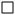 Информиран/а съм, че личните ми данни се обработват за целите на административното обслужване.                                                                                                                   	Дата: ..............................							Подпис:.......................................Получаване:На място в Информационния центърПолучаване:Чрез пощенска /куриерска пратка (за сметка на заявителя) на адрес:………………………………………………………………………………………………………   Получаване:По електронен път на e-mail: